Les Types de tourisme culturelLe tourisme en masse:  	le mouvement organisé  de voyageurs à des 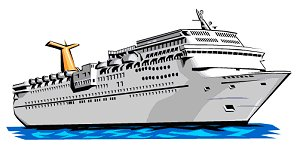                                            		destinations touristiques                                                         [ex. une croisière dans la Méditerranée                                                                   avec des escales à différents ports]Le tourisme alternatif: 	planifié par les individus se cherchant une                                           		expérience directe des cultures et des environnements                                                            	  exotiques, selon leurs intérêts et suivant leur propre horaire  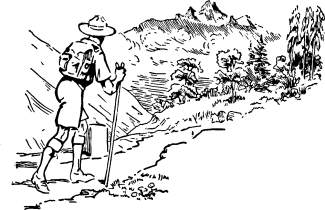 l’écotourisme  		               		--   centré sur la découverte de la nature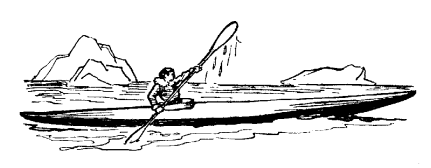 tourisme médical			--  pour les malades de se faire soigner, à moindre coût, 						     	     dans un pays autre que celui dans lequel ils résident,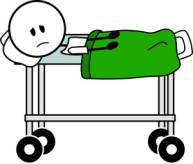 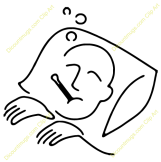 					 	     ou de faire soigner à l'étranger ce qui ne pourrait                                                                  	     être traité chez eux.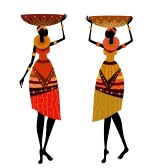 tourisme équitable  			--  assurer les communautés vivantes sur les lieux du 						    	   tourisme une part équitable des revenues générées, et					    	              de concilier le tourisme avec leur développement durable.				   		                  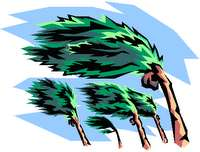 tourisme des catastrophes 		--  visiter les lieux des catastrophes naturellestourisme des bidonvilles 		--  tourisme des "slums" ("poverty tourism")tourisme de la culture pop 		--  les lieux liés aux films populaires,  livres,                                                           	     émissions, musique ou une vedette  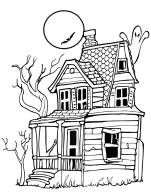 tourisme des fantômes  		--  les lieux hantés-- chasse aux sorcièrestourisme noir/sombre 			--  tout au sujet de la mort, l'horreur historique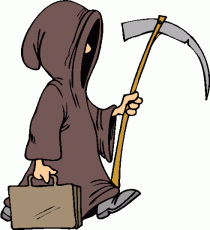       ( Ex: Les sites tels que la prison d’Alcatraz, le cimetière du Père-Lachaise à Paris, Fort-Lennox ou la Maison d’Anne          Frank à Amsterdam.  Les sites sombres «éducatifs» tels que le site de la bataille de Gettysburg. Les sites à                   connotation plus sombre comme les camps de concentration .Les prisons, les cimetières, les champs de batailles) 